ПРОГРАММАЦель: Предъявление и обсуждение регионального, межрегионального, изменения профессиональной позиции и компетенций педагогов в реализации приоритетных направлений в сфере образования: ресурсы, методы, решения.Участники: администрация и педагоги образовательных организаций; научные работники; методисты; специалисты службы сопровождения, педагоги-библиотекари.11:00-12:00 – ПЛЕНАРНАЯ ЧАСТЬ. Актовый зал, 2 этаж11:00 – 11: 05 / Открытие конференции. Поленина Татьяна Михайловна, директор, ГБОУ школа-интернат № 49 Петродворцового района Санкт-Петербурга «Школа здоровья»11:05 – 12:00 / Панельная дискуссия «Профессиональная компетентность педагогов в школе здоровья в реализации приоритетных направлений в сфере образования: ресурсы, методы, решения». Модератор: Демьянчук Роман Викторович, доктор психологических наук, доцент кафедры психологии образования и педагогики СПбГУ Участники: Гришина Ирина Владимировна, доктор педагогических наук, профессор, кафедра управления и экономики образования, СПб АППО, г. Санкт-Петербург  Лаврушин Георгий Борисович, протоиерей, священник храма Собора свв. апп. Петра и Павла г. Петергофа, директор Центра духовной культуры и образования, Петродворцовый округ Санкт-Петербургской епархии - Новикова-Китаева Елена Андреевна, заведующий отделом "Музейный образовательный Центр "Новая ферма"- Иванова Анастасия Павловна. Руководитель Регионального центра развития движения «Абилимпикс» в Санкт-Петербурге- Бикмулина Лариса Владимировна, генеральный директор, ООО «Центр информационных технологий в образовании», детский оздоровительно-образовательный комплекс «Байтик», г. Казань- Баркова Татьяна Николаевна, преподаватель по ранней профориентации, Государственного бюджетного общеобразовательного учреждения школа №547 Красносельского района Санкт-Петербурга, кандидат социологических наук.12:00 – 12:30 / ЧАЙНАЯ ПАУЗАСтендовые доклады:«Учитель здоровья: новая профессия или современная необходимость». Пащенко Татьяна Александровна, лауреат городского этапа Всероссийского конкурса «Учитель здоровья России-2023», инструктор –методист АФК, ГБОУ школа-интернат № 49 Петродворцового района Санкт-Петербурга «Школа здоровья»«Движение Абилимпикс - одна из важнейших возможностей ранней профориентации» - Кудрявцева Татьяна Николаевна, лауреат городского этапа Всероссийского конкурса «Учитель здоровья России-2021», председатель регионального совета по компетенции «Аддитивное производство», главный эксперт площадки по компетенции «Аддитивное производство», учитель технологии, ГБОУ школа-интернат № 49 Петродворцового района Санкт-Петербурга «Школа здоровья»«Деятельность ЦППМСП по повышению качества образования: психолого-педагогическое и методическое сопровождение», Ольга Викторовна Вашечкина, директор Государственного бюджетного учреждения
центр психолого-педагогической, медицинской и социальной помощи
Петродворцового района Санкт-Петербурга «Доверие»12:30 – 13:10 / СЕКЦИЯ 1. Профессиональные компетенции педагогов как основа духовно-нравственного воспитания школьников             Кабинет 223, 2 этаж.Модератор: Горская Людмила Леонидовна, и.о. заместитель директора по воспитательной работе, ГБОУ школа-интернат № 49 Петродворцового района Санкт-Петербурга «Школа здоровья»«Портрет героя: формирование духовно-нравственного мировоззрения обучающихся на уроках ОДНКНР». Николаева Людмила Яковлевна, учитель ОДНКНР ГБОУ школа-интернат №49 Петродворцового района Санкт-Петербурга «Школа здоровья»«Историко-краеведческое направление в работе классного руководителя». Герасимова Светлана Анатольевна, учитель истории ГБОУ школа-интернат №49 Петродворцового района Санкт-Петербурга «Школа здоровья» «Выжить - значит победить!» Мастер-класс из опыта работы школьного музея «Молодая гвардия», Степанова Юлия Николаевна, воспитатель, Иванова Людмила Николаевна, воспитатель ГБОУ школа-интернат № 49 Петродворцового района Санкт-Петербурга «Школа здоровья»«Сотрудничество семьи и школы в гражданско-патриотическом воспитании детей в современных условиях», Горская Людмила Леонидовна, и.о. заместитель директора по ВР ГБОУ школа-интернат №49 Петродворцового района Санкт-Петербурга «Школа здоровья»12:30 – 13:10 / СЕКЦИЯ 2. Профессиональные компетенции педагогов в использовании цифровых ресурсов в ходе реализации приоритетных направлений в образовании. Кабинет 227, 2 этаж.Модератор: Шалаева Людмила Васильевна, методист, ГБОУ школа-интернат №49 Петродворцового района Санкт-Петербурга «Школа здоровья»«Возможности современных цифровых платформ: особенности и направления использования в профессиональной деятельности педагога». Степанова Анастасия Александровна, и. о. заместитель директора по УВР. ГБОУ школа-интернат № 49 Петродворцового района Санкт-Петербурга «Школа здоровья»«Искусственный интеллект в образовании: плюсы и минусы». Махлатова Ксения Николаевна, лауреат городского этапа Всероссийского конкурса «Учитель здоровья России-2023», учитель начальных классов, ГБОУ школа-интернат № 49 Петродворцового района Санкт-Петербурга «Школа здоровья» «Использование цифровых ресурсов на уроках и внеурочной деятельности в естественно-научной предметной области». Кобылянская Елена Павловна, учитель химии, ГБОУ школа-интернат № 49 Петродворцового района Санкт-Петербурга «Школа здоровья»«Цифровое пространство педагога как инструмент формирования инновационной среды». Мастер-класс. Архипов Артем Дмитриевич, учитель, ГБОУ СОШ №567 Петродворцового района Санкт-Петербурга12:30 – 13:10 / СЕКЦИЯ 3. Профессиональные компетенции педагогов в реализации направлений ранней профессиональной ориентации  Кабинет 117,1 этажМодератор: Гордеева Ирина Александровна, заместитель директора по УВР, ГБОУ школа-интернат № 49 Петродворцового района Санкт-Петербурга «Школа здоровья» «Реализация профориентационных инициатив в школе ОВЗ в условиях глобальных вызов современности», Прокопьева Анастасия Михайловна, педагог-организатор, ГБОУ школа-интернат № 49 Петродворцового района Санкт-Петербурга «Школа здоровья»«Системный подход в создании здоровой атмосферы в триаде Ученик-Педагог- Родитель», Зверкова Елена Михайловна, педагог – психолог ГБОУ РОЦ № 76 г. Москва«Раннее выявление личностных возможностей школьника, как основа для формирования портрета выпускника», Дмитриева Елена Владимировна, педагог-психолог, ГБОУ школа-интернат № 49 Петродворцового района Санкт-Петербурга «Школа здоровья»«Профориентация в контексте реализации предметной области «Технология» Мастер-класс. (в программе Blender), Кудрявцева Татьяна Николаевна, лауреат городского этапа Всероссийского конкурса «Учитель здоровья России-2021», председатель регионального совета по компетенции «Аддитивное производство», главный эксперт площадки по компетенции «Аддитивное производство», учитель технологии, ГБОУ школа-интернат № 49 Петродворцового района Санкт-Петербурга «Школа здоровья»12:30 – 13:10 / СЕКЦИЯ 4. Профессиональные компетенции педагога вформировании культуры здоровья школьника.  Кабинет 217, 2 этажМодератор: Пащенко Татьяна Александровна, инструктор методист по адаптивной физической культуре, ГБОУ школа-интернат № 49 Петродворцового района Санкт-Петербурга «Школа здоровья» «Формирование двигательных навыков у детей с расстройством аутистического спектра», Прищепа Валентина Васильевна, учитель физической культуры, ГБОУ школа №131 Красносельского района«Знакомство с принципами здорового питания на уроке и во внеурочной деятельности у младших школьников», Масовец Татьяна Викторовна, учитель начальных классов, Александрова Екатерина Сергеевна, воспитатель, ГБОУ школа-интернат № 49 Петродворцового района Санкт-Петербурга «Школа здоровья»«Диссеминация опыта работы по формирования культуры здоровья обучающихся с интеллектуальными нарушениями средствами адаптивной физкультуры». Александрова Мария Борисовна, учитель адаптивной физической культуры, Романова Надежда Ивановна, учитель адаптивной физической культуры, ГБОУ школа-интернат №37 Фрунзенского района, Санкт-Петербурга«Начни с себя» Мастер - класс, Васильева Ольга Юрьевна, инструктор по физической культуре, Пащенко Татьяна Александровна, инструктор методист по адаптивной физической культуре, ГБОУ школа-интернат № 49 Петродворцового района Санкт-Петербурга «Школа здоровья» 13:20 -13:40 / МАСТЕР-КЛАССЫИгровые практики в профориентационной работе. Мастер-класс. Катаева Татьяна Владимировна, воспитатель, Прокопьева Анастасия Михайловна, педагог-организатор, ГБОУ школа-интернат № 49 Петродворцового района Санкт-Петербурга «Школа здоровья». Кабинет 217«Формирование нравственных качеств у младших школьников на уроках литературного чтения». Мастер-класс. Маркина Татьяна Михайловна, учитель начальных классов, лауреат городского этапа Всероссийского конкурса «Учитель здоровья России-2020», Павлова Юлия Сергеевна, учитель начальных классов, лауреат городского этапа Всероссийского конкурса «Учитель здоровья России-2017», ГБОУ школа-интернат № 49 Петродворцового района Санкт-Петербурга «Школа здоровья». Кабинет 319Игра «Счастливый случай» по профессиям. Мастер-класс. Голубова Татьяна Юрьевна, педагог-навигатор, Лукьянова Полина Владимировна, воспитатель ГБОУ школа-интернат № 49 Петродворцового района Санкт-Петербурга «Школа здоровья». Кабинет 221«Желаемое и возможное в совместной работе с детьми и родителями в рамках профориентационных занятий» Мастер-класс. Волкова Александра Михайловна, педагог-психолог, Дмитриева Елена Владимировна, педагог-психолог, воспитатель ГБОУ школа-интернат № 49 Петродворцового района Санкт-Петербурга «Школа здоровья» Кабинет 31213:50-14:10 / ПОДВЕДЕНИЕ ИТОГОВ.13:50- 14:10 / Рефлексия и экспертная оценка участников конференции. Выдача сертификатов участникам. Актовый зал, 2 этаж.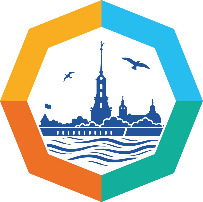 XIV Петербургский международный образовательный форумГБОУ школа-интернат № 49 Петродворцового района Санкт-Петербурга «Школа здоровья»29 марта 2024Межрегиональная научно-практическая конференция «Профессиональная компетентность педагогов в школе здоровья. Реализация приоритетных направлений в сфере образования: ресурсы, методы, решения»